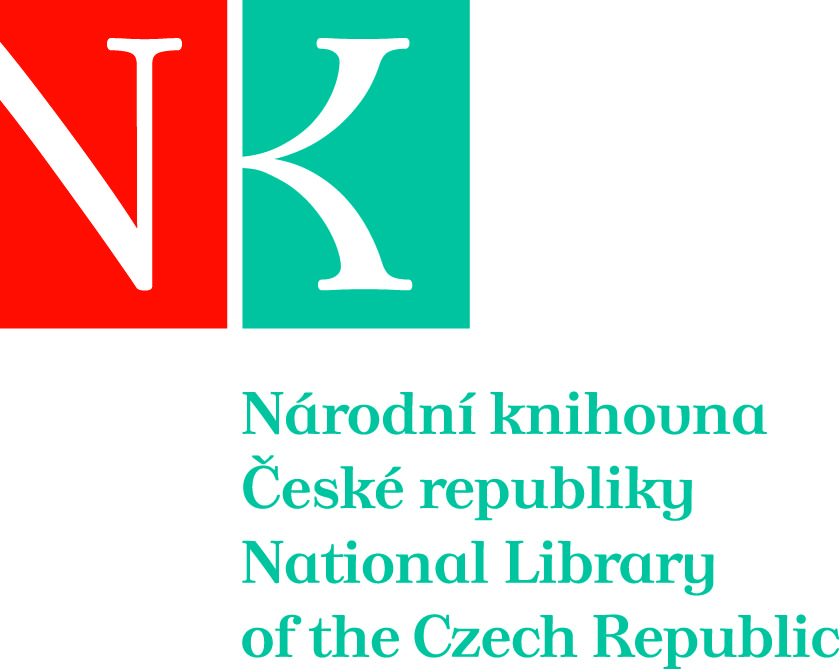 Oznámení o volné pracovní pozici Národní knihovna České republiky hledá uchazečku/uchazeče na obsazení pracovního místaSystémový/á administrátor/ka webového archivu  Požadujeme: vysokoškolské vzdělání technického směru, započaté studium VŠ nebo praxe v oboruznalost operačního systému Linux znalost anglického jazyka na úrovni porozumění odbornému textu schopnost a chuť učit se novým věcem a samostatnost Výhodou: znalost skriptováníznalost Pythonu zkušenost s dalšími technologiemi pro správu systémů  (Docker, Ansible, atd.) Náplň práce: administrace, zajištění provozu a kontinuálního vylepšování webového archivuprovoz, recovery a vylepšování nové infrastruktury na frameworku Apache Hadoop s HDFS, Ambari, HBase a dalšími prvky podílení se na návrhu, vývoji a testování nových řešení pro správu dat webového archivu  zapojení do výzkumného projektu NAKI II Nabízíme: pracovní poměr na 0,5 nebo 1,0 úvazek do 31.12.2022, případně další působení v NK ČR možnost home office a časová flexibilita zapojení do významného interdisciplinárního výzkumného projektu činnosti vyplývající z pracovního úvazku mohou být nosným tématem i pro vysokoškolskou kvalifikační práci na úrovni Ing. či Ph.D. platové zařazení v platové třídě 12 (dle NV č. 341/2017 Sb. v platném znění) včetně motivačního ohodnocení zajímavou práci v dynamickém oboru pracoviště v Centrálním depozitáři NK ČR v Praze – Hostivaři široké spektrum benefitů: 5 týdnů dovolené, až 5 dní volna z kolektivní smlouvy, stravenky, zvýhodněné vstupy do divadel, akcí v Klementinu, AMG karta opravňující k bezplatným nebo zvýhodněným vstupům do muzeí a galerií možnost vyzkoušet si práci s nejnovějšími technologiemi a velkými objemy dat Nástup dle dohody. V případě zájmu zašlete prosím stručný motivační dopis a strukturovaný profesní životopis na e-mailovou adresu marie.haskovcova@nkp.cz, do předmětu zprávy uveďte „Systémový/á administrátor/ka webového archivu“. Vybraní uchazeči budou pozváni na osobní pohovor. Zasláním Vašeho životopisu Národní knihovně České republiky dáváte souhlas ke zpracování Vašich osobních dat a jejich uchování v databázi uchazečů výhradně za účelem zprostředkování zaměstnání po dobu výběrového řízení, nejdéle však jeden rok od jejich zaslání. 